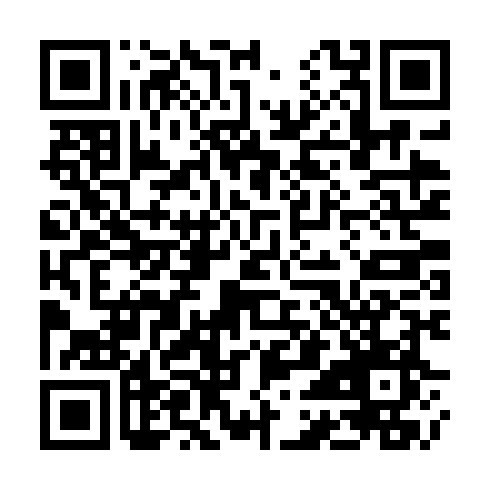 Ramadan times for Borova Krcma, Czech RepublicMon 11 Mar 2024 - Wed 10 Apr 2024High Latitude Method: Angle Based RulePrayer Calculation Method: Muslim World LeagueAsar Calculation Method: HanafiPrayer times provided by https://www.salahtimes.comDateDayFajrSuhurSunriseDhuhrAsrIftarMaghribIsha11Mon4:294:296:1612:044:005:545:547:3512Tue4:264:266:1412:044:025:555:557:3613Wed4:244:246:1212:044:035:575:577:3814Thu4:224:226:1012:044:045:595:597:4015Fri4:194:196:0712:034:056:006:007:4216Sat4:174:176:0512:034:076:026:027:4317Sun4:154:156:0312:034:086:036:037:4518Mon4:124:126:0112:024:096:056:057:4719Tue4:104:105:5912:024:116:066:067:4920Wed4:084:085:5712:024:126:086:087:5121Thu4:054:055:5412:024:136:106:107:5222Fri4:034:035:5212:014:146:116:117:5423Sat4:004:005:5012:014:156:136:137:5624Sun3:583:585:4812:014:176:146:147:5825Mon3:553:555:4612:004:186:166:168:0026Tue3:533:535:4412:004:196:176:178:0227Wed3:503:505:4112:004:206:196:198:0328Thu3:483:485:3911:594:216:206:208:0529Fri3:453:455:3711:594:236:226:228:0730Sat3:433:435:3511:594:246:246:248:0931Sun4:404:406:3312:595:257:257:259:111Mon4:374:376:3112:585:267:277:279:132Tue4:354:356:2912:585:277:287:289:153Wed4:324:326:2612:585:287:307:309:174Thu4:294:296:2412:575:297:317:319:195Fri4:274:276:2212:575:307:337:339:216Sat4:244:246:2012:575:327:347:349:237Sun4:214:216:1812:575:337:367:369:258Mon4:194:196:1612:565:347:387:389:279Tue4:164:166:1412:565:357:397:399:3010Wed4:134:136:1212:565:367:417:419:32